Hyllykallion koulu22. huhtikuuta 20158:44Hyllykallion koulun tuntijakoMaakunnallisessa tuntijaossa on neljä tuntia enemmän kuin on valtakunnallinen minimi. Hyllykallion koulussa noudatetaan myös musiikkipainotteista tuntijakoa, joka tarkoittaa, että musiikkipainotteisen opetuksen valinneet oppilaat opiskelevat yhden tunnin enemmän musiikkia koko alakouluajan kuin ei-musiikkipainotteiset oppilaat. Ensimmäisen luokan painotustunti käytetään kaupunkikohtaisen linjauksen mukaisesti varhennettun englannin opetukseen. A1-englanti alkaa 1. luokalla yhdellä vuosiviikkotunnilla.Toisen luokan painotustunti on Seinäjoen kaupungin linjauksen mukaisesti englannin A1-kieli. Toisella ja kolmannella luokalla musiikkipainotteisen opetuksen valinneilla oppilailla on yksi vuosiviikkotunti enemmän kuin muilla oppilailla tuntijaon ollessa: 2. luokalla 21 ja 3. luokalla 23 tuntia. Taide- ja taitoaineiden valinnaiset opinnot on linjattu Hyllykallion koulussa käytettäväksi seuraavasti: 4. luokalla kuvataiteeseen, 5. ja 6. luokilla liikuntaan.Musiikkipainotteisen opetuksen valinneilla oppilailla 4.-6. luokkien taito- ja taideainevalinnaisaine on musiikki.Tarkempi musiikkipainotteisen opetuksen opetussuunnitelma ja opetuksen järjestäminen löytyvät luvusta 12 Hyllykallion koulun Musiikkipainotteinen opetus –alasivulta. Hyllykallion koulussa valtakunnallista ja maakunnallista opetussuunnitelmaa täydentää yhteistyö mm. seuraavien yhteistyökumppanien kanssa:Hyllykallion koulun vanhempainyhdistysKoulun vanhempainyhdistyksen tehtävänä on edistää kodin ja koulun yhteistyötä sekä tukea koulun kasvatus- ja opetustyötä. Vanhempainyhdistys voi tehdä koulua ja sen toimintaa koskevia parannusehdotuksia.Nurmon kappeliseurakuntaSeurakunnan kanssa toteutetaan yhteistyössä yhteisiä päivänavauksia. Kirkollisten juhlapyhien aikoina tehdään yhteistyötä ja voidaan järjestään yhteisiä tilaisuuksia. Koulu ja seurakunta voivat järjestää oppilaille tai jonkin vuosiluokan oppilaille retkiä.Seinäjoen nuorkauppakamari/ Readingin yliopistoYhteistyössä nuorkauppakamarin ja Readingin yliopiston opettajankoulutuslaitoksen kanssa Hyllykallion koululla vierailee ja osallistuu koulun toimintaan syksyisin kahden viikon ajan opettajaopiskelijoita Readingistä. KirjastoKirjastoauto vierailee viikoittain koulullamme. Tehdään yhteistyötä myös Nurmon kirjaston ja Seinäjoen pääkirjaston kanssa.Erityislasten aamu- ja iltapäivätoiminta ja 1.-2.-luokkalaisten iltapäivätoimintaAamu- ja iltapäivätoiminnan tavoitteena on avoin, rohkaiseva ja kiireetön ilmapiiri, joka tukee lapsen kehitystä ja oppimista.Hyllykallion koululla järjestetään perusopetuslain mukaista 1.-2.-luokkalaisten iltapäivätoimintaa varhaiskasvatus- ja koulutuslautakunnan päättämässä laajuudessa. Iltapäivätoimintaa järjestetään koulujen arkityöpäivinä klo 12-16. Hyllykallion päiväkoti ja esiopetusKoulun naapurissa sijaitsevan päiväkodin kanssa toteutetaan yhteisiä tapahtumia. Koulun tiloissa toimivien päiväkodin esiopetusryhmien kanssa tehdään yhteistyötä esimerkiksi tapahtumien ja erilaisten esi- ja alkuopetuksen projektien muodossa.Liikkuva kouluHyllykallion koulussa toteutetaan Liikkuva koulu –ohjelman periaatteita.Vertaisovittelu Verso-ohjelmaHyllykallion koulussa käytetään restoratiivista vertaissovitteluohjelmaa oppilaiden välisten Hyllykallion koulu22. huhtikuuta 20159:05Hyllykallion koulun arvotyöskentelyKoulumme arvotyöskentelyyn ovat osallistuneet koulun henkilökunta, oppilaat ja oppilaiden huoltajat. Koulumme arvotyöskentely aloitettiin pohtimalla ryhmissä, mitkä asiat ovat koulussamme hyvin, mitkä vaativat parantamista, mikä on oppimisympäristömme tila, mihin suuntaan haluamme kouluamme kuljettaa. Ryhmät kirjasivat ylös tärkeimmiksi kokemansa asiat.Ryhmien laatimiin arvopohdintoihin palattiin myöhemmin ensin yhteisesti, sitten uusissa pienissä keskusteluryhmissä. Lyhyen palautetuokion jälkeen jokainen sai valita itselleen tärkeimmät kaksi arvoa/arvolausetta.Oppilaiden huoltajien tärkeiksi kokemia asioita selvitettiin kirjallisella kyselyllä. Vastauksissa huoltajilla oli mahdollisuus kertoa hyviksi kokemiaan asioita, koulun toimintaa parantavia asioita, sekä sitä, miten tärkeiden asioiden tulisi näkyä kodin ja koulun välisessä yhteistyössä.Arvojen toteutumista seurataan vuosittain edustuksellisten foorumien kautta; oppilaat oppilaskunnan toiminnan kautta ja huoltajat vanhempaintoimikunnan kautta.Hyllykallion koulun arvotHyllykallion koulu on oppilaille ja opettajille turvallinen työpaikka, jossa arvostetaan kodin ja koulun yhteistyötä, kunnioitetaan ja arvostetaan toista ihmistä. Koulussamme toimitaan oikeudenmukaisesti ja iloitaan oppimisesta kannustavassa ilmapiirissäHyllykallion koulu22. huhtikuuta 20159:07Yrittäjämäinen toimintatapa Hyllykallion koulussaTuemme lapsen kasvua ja kehitystä siten, että hän oppii tunnistamaan vahvuutensa. Oppilaita ohjataan oma-aloitteisiksi ja aktiivisiksi. Tavoitteena on, että oppilas sitoutuisi opiskeluunsa ja suhtautuisi työntekoon myönteisesti, määrätietoisesti ja vastuullisesti. Hyllykallion koulussa kannustetaan oppilaita luovuuteen ja kekseliäisyyteen. Tavoitteena on, että oppilas oppisi toimimaan itsenäisesti ja yhdessä toisten kanssa sekä tavoitteellisesti että pitkäjänteisesti.Koulumme oppilaita aktivoidaan omavastuisuuteen ja sisäiseen yrittäjyyteen, oppiminen on tekemistä ja ajattelua. Oppimistilanteet sisältävät aktiivista toimintaa ongelmien ratkaisemiseksi ja uuden luomiseksi.Yrittäjämäinen toimintatapa on mukana koulun toiminnassa ja on pohjana toimintakulttuurille. Yrittäjämäistä toimintaa tuetaan koulussamme esimerkiksi oppilaskuntatoiminnalla, erilaisilla tapahtumilla, välkkäritoiminnalla, yhteistyöllä ympäröivän yhteiskunnan kanssa. Koulun toiminnassa pyritään ottamaan oppilaat mukaan suunnitteluun, toteutukseen ja arviointiin.Yrittäjämäinen toimintatapa täsmennetään lukuvuosisuunnitelmassa.Hyllykallion koulun laaja-alaisen osaamisen painotukset  Alakouluikäisten oppilaiden opetuksessa luontevimmat laaja-alaisen osaamisen painotusalueet ovat ajattelu ja oppimaan oppiminen; kulttuurinen osaaminen, vuorovaikutus ja ilmaisu sekä itsestä huolehtiminen ja arjen taidot. Ne muodostavat perustan oppimiselle, sosiaalisten taitojen kehittymiselle sekä ihmisenä kasvamiselle.Ajattelu ja oppimaan oppiminen  (L1)Alkuopetuksessa panostetaan ajattelun ja oppimaan oppimisen harjoitteluun ja tukemiseen. Ajattelun, oppimaan oppimisen ja ongelmanratkaisun taidot luovat perustan osaamisen kehittymiselle ja elinikäiselle oppimiselle. Opettajat rohkaisevat oppilaita luottamaan itseensä ja näkemyksiinsä sekä olemaan avoimia uusille ratkaisuille.Kulttuurinen osaaminen, vuorovaikutus ja ilmaisu  (L2)Maailman ja Suomen kansainvälistyessä on tärkeää omaksua hyvät tavat ja ymmärtää, että eri kulttuureissa on erilaisia tapoja. Opitaan tuntemaan ja arvostamaan erilaisuutta. Kielitaito on perusta vuorovaikutukseen ja ilmaisuun. Tietoisuus eri kulttuureista auttaa ymmärtämään ja hyväksymään erilaisuutta. Hyviin vuorovaikutustaitoihin kuuluu myös se, että huomioi muut kouluyhteisön jäsenet.Itsestä huolehtiminen ja arjen taidot  (L3)Yhteistyössä kotien ja huoltajien kanssa oppilaita ohjataan huolehtimaan itsestään, arjen toimistaan ja koulutyöstään itsenäisesti iän edellyttämällä tasolla. Oppilaita ohjataan ymmärtämään, että jokainen vaikuttaa toiminnallaan niin omaan kuin toistenkin hyvinvointiin, terveyteen ja turvallisuuteen.   Tavoitteiden toteutuminen ja toteutumisen seuranta Laaja-alaisen osaamisen toimivuutta arvioidaan osana Seinäjoen kaupungin peruskoulujen laatu– ja arviointijärjestelmää. Laaja-alaisen osaamisen arviointi sisältyy kaupungin arviointikyselyihin, joihin Hyllykallion koulu osallistuu.   Laaja-alaisen osaamisen tavoitteiden toteutumista tukevat järjestelyt, toimenpiteet ja mahdolliset lukuvuosittaiset painotusalueet kirjataan koulun vuosisuunnitelmaan. Suunnittelu toteutetaan työpareittain, tiimeittäin tai muulla tarkoituksenmukaisella tavalla. Koulun opettajat suunnittelevat yli oppiaine- ja luokkarajojen ulottuvaa laaja-alaista toimintaa. Hyllykallion koulussa laaja-alaisten sisältöjen toteutumista arvioidaan lukuvuoden aikana ja päättyessä, ja arviointi kirjataan vuosisuunnitelman arviointiraporttiin. Arvioinneista saadulla palautteella koulu kehittää ja ohjaa toimintaansa.Hyllykallion koulu22. huhtikuuta 20159:08Hyllykallion koulun toimintakulttuuri ja yhteiset toimintaperiaatteetToimimme yhdessä yhteisillä säännöillä. Jokainen kouluyhteisön jäsen tuntee koulun järjestyssäännöt ja pyrkii noudattamaan niitä.Kaikki kouluyhteisön jäsenet ovat kasvattajia. Koulun oppilaat ovat yhteisiä, joten jokainen puuttuu siihen mitä näkee ja kuulee ympärillään. Koko koulu kasvattaa.Koulun henkilökunta koostuu osaavista ja osaamistaan päivittävistä ammattilaisista. Jaamme toisillemme osaamistamme ja teemme yhteistyötä. Tuemme ja kannustamme oppilaita ja toisiamme myönteisellä asenteella.Koulun toiminnassa lapsia kuullaan ja kannustetaan osallistumaan ja vaikuttamaan koulun toimintaan.Yrittäjämäinen toimintatapa on koulun toimintakulttuurin pohja. Tavoitteena on, että oppilaat oppisivat kantaman vastuuta ympäristöstään itsenäisesti ja yhdessä toisten kanssa sekä toimimaan tavoitteellisesti ja pitkäjänteisesti.Toimintakulttuuria ja sen kehitystä arvioidaan vuosisuunnitelman toteutumista arvioitaessa lukuvuoden lopussa.OppimisympäristöKoulun omien tilojen lisäksi opetuksessa hyödynnetään lähiympäristöä. Koulun ulkopuolista opetusta voidaan järjestää vierailuilla ja retkillä kaupungin alueella ja lähiympäristössä. Hyllykallion koulussa pyritään kehittämään koulun tiloja oppilaita osallistamalla viihtyisiksi, innostaviksi ja monipuolisiksi oppimisympäristöiksi palvelemaan erilaisten oppilaiden ja ryhmien tarpeita.Hyllykallion koulu on Liikkuva koulu ja koulupäiviin pyritään lisäämään liikuntaa ja toiminnallisuutta. Musiikkipainotteisessa opetuksessa musiikkia käytetään pedagogisena työvälineenä ja menetelmänä. Musiikkia voidaan käyttää rikastamaan myös muiden oppiaineiden opetusta.Hyllykallion koulussa koulupäivä rytmitetään niin, että päivään sisältyy ainakin yksi pidempi välitunti ja mahdollisuus virkistäytymiseen.Hyvä työrauha ja kiireetön ystävällinen ilmapiiri tukevat oppimista ja luovat turvallisuuden tunnetta.TyötavatTyötapojen valinnan lähtökohtana ovat opetukselle ja oppimiselle asetetut tavoitteet sekä oppilaiden tarpeet, edellytykset ja kiinnostuksen kohteet. Opetuksessa käytetään eri ikäkausiin ja erilaisiin oppimistilanteisiin soveltuvia monipuolisia työtapoja. Opetusta eriytetään oppilaiden tarpeiden mukaan. Eriyttämisellä pyritään ehkäisemään tuen tarpeen syntymistä.Työtapojen valinnassa otetaan huomioon eri oppiaineiden ominaispiirteet ja työturvallisuus. Oppilaat voivat osallistua ikä- ja kehitystason huomioon ottaen työtapojen suunnitteluun ja valintaan.Koulussamme pyritään käyttämään opetuksessa työvälineennä monipuolisesti ja tarkoituksenmukaisesti tieto- ja viestintäteknologiaa. Hyllykallion koulussa on käytössä Office265.Työtapojen valinnassa pyritään yrittäjämäisiin työskentelytapoihin ja yrittäjämäiseen toimintaan.Monialaiset oppimiskokonaisuudet ja eheyttäminenHyllykallion koulussa monialaiset oppimiskokonaisuudet suunnitellaan ja toteutetaan opettajien välisenä yhteistyönä ja yhteistyössä eri oppiaineiden kesken. Oppimiskokonaisuudet voidaan suunnitella ja toteuttaa luokittain tai eri vuosiluokkien kesken.Koulun kaikkien oppilaiden opintoihin sisältyy vähintään yksi monialainen oppimiskokonaisuus lukuvuodessa. Oppilaat voivat ikä- ja kehitystason mukaan osallistua oppimiskokonaisuuksien suunnitteluun ja valintaan. Monialaisen oppimiskokonaisuuden laajuus on oppilaan vuosiviikkotuntimäärä, joka voidaan hajauttaa pidemmälle ajanjaksolle, toteuttaa useiden teemapäivien kokonaisuutena tai projektiviikkona. Tavoitteena on, että oppilas voi syventyä hyvin oppimiskokonaisuuden sisältöihin oppiainerajat ylittäen.Monialaiset oppimiskokonaisuudet tarjoavat hyvän tilaisuuden koulun ja muun yhteiskunnan väliselle yhteistyölle. Monialaisten oppimiskokonaisuuksien suunnittelussa ja toteutuksessa voidaan hyödyntää esimerkiksi ajankohtaisia ilmiöitä, paikallisuuteen, lähiympäristöön, sen elämään tai historiaan liittyviä ilmiöitä, vuodenkiertoon liittyviä juhlia tai teemoja, koulun erityispiirteisiin, toimintakulttuuriin tai arvoihin liittyviä teemoja ja ilmiöitä. Oppimiskokonaisuuksien suunnittelussa ja toteutuksessa pyritään edistämään yrittäjämäistä toimintaa.Koulun monialaisten oppimiskokonaisuuksien tavoitteet, sisällöt ja toteuttamistavat täsmennetään lukuvuosisuunnitelmassa.Hyllykallion koulu22. huhtikuuta 20159:08Yhteinen vastuu koulupäivästä ja yhteistyöHyllykallion koulussa jokainen kouluyhteisön jäsen kantaa vastuuta hyvästä ja turvallisesta oppimisympäristöstä ja oppilaiden hyvinvoinnista. Kasvatustyö ja hyvinvoinnin edistäminen kuuluu koulun kaikille aikuisille tehtävästä riippumatta. Oppilaiden kuuleminen, osallisuus ja vastuu omasta toiminnastaOppilailla on kouluyhteisön jäseninä oma vastuunsa hyvästä koulupäivästä. Oppilaiden tulee osallistua koulutyöhön, käyttäytyä asiallisesti, suhtautua reilusti ja arvostavasti koulutovereihin ja koulun aikuisiin sekä noudattaa yhteisiä sääntöjä. Koulussa opetellaan kunnioittamaan työtä ja työrauhaa ja huolehtimaan sovituista tehtävistä. Hyllykallion koulussa oppilaita kuullaan heitä koskevissa asioissa. Koulussamme huolehditaan siitä, että oppilaat voivat esittää näkemyksiään, osallistua ja vaikuttaa omiin ja yhteisiin asioihin. Koulussa toimii oppilaskunta, jonka tehtävänä on edistää oppilaiden yhteistoimintaa, vaikutusmahdollisuuksia ja osallistumista. Järjestyssäännöt ja kurinpidolliset keinotHyllykallion koulussa opetukseen osallistuvalla on oikeus turvalliseen oppimisympäristöön. Työrauhaan vaikutetaan monilla koulun keinoilla, joista keskeisimpiä ovat opettajan ja muiden koulun aikuisten antama ohjaus, neuvonta ja palaute sekä kodin ja koulun välinen yhteistyö. Koulussamme noudatetaan opetuksen järjestäjän laatimia kaupungin koulujen yhteisiä järjestyssääntöjä. Järjestyssäännöistä tiedotetaan oppilaille ja huoltajille lukuvuoden alussa jaettavassa lukuvuositiedotteessa. Järjestyssääntöjä opetellaan erityisesti lukuvuoden alussa niin, että oppilaat sisäistäisivät ne ja voivat noudattaa niitä. Yhteisten järjestyssääntöjen lisäksi koulussa voi olla luokkien omia sääntöjä, jotka täydentävät koulun yhteisiä sääntöjä.Opettajalla ja rehtorilla on oikeus käyttää työrauhan turvaamiseksi ja epäasialliseen käyttäytymiseen puuttumiseksi erilaisia kurinpitokeinoja. Hyllykallion koulussa kaikilla koulun aikuisilla on velvollisuus puuttua havaitsemaansa epäasialliseen käytökseen tai kertoa siitä edelleen opetushenkilöstölle tai rehtorille. Mikäli järjestys- tai muita koulun tai luokan sääntöjä rikotaan, kasvatuskeskustelu on ensisijainen tapa puuttua oppilaan häiritsevään tai epäasialliseen käytökseen. Opettajan tai rehtorin määräämän kasvatuskeskustelun tarkoituksena on yhdessä oppilaan kanssa yksilöidä toimenpiteeseen johtanut teko tai laiminlyönti, kuulla oppilasta, selvittää laajemmin käyttäytymisen syyt ja seuraukset sekä pohtia keinoja tilanteen korjaamiseksi.Kaikki ohjaaminen ja ojentaminen eivät johda kasvatuskeskusteluun. Oppilaita huomautetaan asiattomasta toiminnasta aina tarvittaessa. Oppilaiden ojentaminen, ohjaaminen ja kasvatukselliset keskustelut (ns. puhuttelut) kuuluvat koulun jokapäiväiseen kasvatustyöhön.Hyllykallion koulussa kasvatuskeskustelu seuraa sellaisesta epäasiallisesta käytöksestä tai laiminlyönnistä, joka aiemmin johti jälki-istuntoon. Kasvatuskeskustelu kirjataan opetuksen järjestäjän laatimalle kasvatuskeskustelulomakkeelle ja tiedotetaan huoltajille. Huoltajalle tulee varata mahdollisuus osallistua kasvatuskeskusteluun tai osaan siitä, jos se katsotaan tarpeelliseksi (PoL 35a§).Muita kurinpidollisia keinoja ovat perusopetuslain mukaan jälki-istunto, kirjallinen varoitus ja määräaikainen erottaminen. Opetusta häiritsevä oppilas voidaan määrätä poistumaan luokkahuoneesta tai muusta tilasta, jossa opetusta annetaan tai koulun tilaisuudesta. Lisäksi työrauhan turvaamiseksi oppilaan oikeus osallistua opetukseen voidaan evätä enintään jäljellä olevan työpäivän ajaksi, jos on olemassa vaara, että toisen oppilaan tai muun henkilön turvallisuus kärsii oppilaan väkivaltaisen tai uhkaavan käyttäytymisen vuoksi tai opetus tai siihen liittyvä toiminta vaikeutuu kohtuuttomasti oppilaan häiritsevän käyttäytymisen vuoksi.Jälki-istunto voidaan määrätä toistuvien kasvatuskeskustelujen jälkeen tai ilman kasvatuskeskustelua, jos teko on ollut törkeä. Jälki-istunnossa voidaan teettää kasvatuksellisia töitä.Koulun kurinpidollisista toimenpiteistä ja toimintatavoista tiedotetaan huoltajia lukuvuoden alussa jaettavassa lukuvuositiedotteessa sekä vanhempaintapaamisissa.Henkilökunta perehdytetään Hyllykallion koulun kurinpidollisten toimivaltuuksien käytänteisiin työhön perehdyttämisen yhteydessä. Henkilökunnan osaamisesta huolehditaan täydennyskoulutuksella ja säännöllisellä yhteisellä keskustelulla ja itsearvioinnilla.Kuraattori- ja psykologipalvelutKoulukuraattori on koulun sosiaalityöntekijä, joka auttaa ja tukee oppilaita ja heidän perheitään erilaisissa koulunkäyntiin, kasvuun ja kehitykseen liittyvissä asioissa. Kuraattoriin voi ottaa yhteyttä oppilas itse, vanhemmat tai opettajat. Kuraattori osallistuu oppimisen koulunkäynnin tuen ryhmän kokouksiin ja on tavattavissa koululla sopimuksen mukaisesti.Koulupsykologi on terveydenhuollon ammattihenkilö, jonka työn keskeinen tavoite on tukea oppilaan hyvinvointia, tervettä kasvua ja kehitystä. Tavoitteena on oppimis- ja sopeutumisvaikeuksien ennaltaehkäisy ja vähentäminen sekä oppilaan kehitystason ja yksilöllisten valmiuksien huomioiminen koulunkäynnissä.Koulupsykologin palvelumuotoja ovatlasten ja nuorten tutkimukset sekä yksilö- ja ryhmätukiterapiat,pariterapia lapsiperheiden vanhemmille,perheneuvonta, perheterapia,puhelinneuvonta japerheasiansovittelu.Etäyhteyksiä hyödyntävä opetusHyllykallion koululla opiskellaan etäopetuksena espanjan kieltä sekä elämänkatsomustietoa.Yhteisöllinen oppilashuoltoHyllykallion koulussa toimii monialainen oppilashuoltoryhmä, joka koordinoi koulun yhteisöllistä oppilashuoltoa. Monialainen yhteisöllinen oppilashuoltoryhmä kokoontuu säännöllisesti lukuvuoden aikana. Yhteisöllisen oppilashuoltoryhmän kokouksista pidetään muistiota.Yhteisöllinen ja ennalta ehkäisevä oppilashuolto on tärkeä osa koulun toimintaa. Yhteisöllistä oppilashuoltoa toteuttavat kaikki kouluyhteisön jäsenet. Tavoitteena on edistää kouluyhteisön hyvinvointia, terveyttä, vuorovaikutusta ja osallisuutta sekä oppimisympäristön terveellisyyttä, turvallisuutta ja esteettömyyttä. 
Yhteisöllisten toimintatapojen kehittämisessä tehdään yhteistyötä oppilaiden, huoltajien sekä muiden lasten ja nuorten hyvinvointia edistävien asiantuntijoiden, viranomaisten ja toimijoiden kanssa. Huoltajille tiedotetaan oppilashuollosta ja oppimisen ja koulunkäynnin tuesta lukuvuositiedotteessa ja yhteisissä tilaisuuksissa. Hyllykallion koulussa on suunnitelma oppilaiden suojaamiseksi väkivallalta, kiusaamiselta ja häirinnältä osana koulukohtaista oppilashuoltosuunnitelmaa. Opettaja tai rehtori ilmoittaa koulussa tai koulumatkalla tapahtuneesta häirinnästä, kiusaamisesta tai väkivallasta tilanteeseen osallistuneiden huoltajille ja tarvittaessa auttaa tapahtuneen selvittämisessä.Koulussamme noudatetaan eri oppiaineiden opetukseen laadittuja turvallisuus- ja toimintaohjeita. Henkilökunta ja oppilaat perehdytetään turvallisuusohjeisiin.Kodin ja koulun välinen yhteistyöHyllykallion koulussa kodin ja koulun välisen yhteistyön muotoja ovat koulun yhteiset vanhempainillat sekä mahdolliset luokkakohtaiset vanhempainillat. Luokkakohtaisten vanhempainiltojen koolle kutsumisesta päättää luokanopettaja tai rehtori. Vanhemmat voivat tuoda opettajalle tiettäväksi koko luokkaa koskevia mahdollisia huolenaiheita tai muita ajankohtaisia, koko luokkaa koskevia asioita. Lisäksi voidaan pitää vanhempaintapaamisia koskien yksittäisen oppilaan asioita. Mikäli oppilaan oppimiseen sisältyy huolta esim. läksyjen laiminlyömistä, poissaoloista, jatkuvista myöhästymisistä tai oppimisen vaikeuksia, voidaan oppilaan etua ajavia asioita käsitellä huoltajan kanssa ja tarvittaessa tehdä yhteisiä sopimuksia. Huoltajan tuki koulunkäynnille sekä yhteiselle kasvatustehtävälle on tärkeää ja huoltajalla on ensisijainen vastuu lapsensa kasvatuksesta.Hyllykallion koulussa toimii vanhempainyhdistys, jonka kokouksiin voi osallistua kutsuttaessa koulun opetushenkilökuntaa.KerhotoimintaHyllykallion koulussa voidaan järjestää kasvatusta tukevaa kerhotoimintaa. Kerhot ovat maksutonta ja vapaaehtoista oppituntien ulkopuolista toimintaa. Tavoitteena on lisätä harrastuneisuutta ja tarjota oppilaille harrastusmahdollisuuksia.Lukuvuosittaisesta kerhotoiminnasta päätetään erikseen ja lukuvuosittainen kerhotoiminta täsmennetään vuosisuunnitelmassa.Koulun kirjastotoimintaKoulun kasvatus-ja opetustyön tukemiseksi koulussamme toimii koulukirjasto. Kirjastoauto vierailee viikoittain koulumme pihassa. Koululuokilla on mahdollisuus vierailla Seinäjoen kaupunginkirjastossa sekä Nurmon kirjastossa. Kirjastotoiminnan tehtävänä on kannustaa oppilaita omaehtoiseen lukemiseen ja omiin lukuvalintoihin, tyydyttää heidän tiedonhaluaan, kannustaa hakemaan tietoa eri lähteistä ja arvioimaan tietolähteitä. Toiminta lisää mahdollisuuksia opetuksen eriyttämiseen, oppilaiden yksilöllisten kiinnostusten mukaisten työskentelyyn sekä yhteistyöhön kotien kanssa. Yhdessä koulu ja kirjasto ohjaavat elinikäiseen oppimiseen ja aktiiviseen kansalaisuuteen. KouluruokailuKouluruokailu on oppilaille tärkeä osa koulupäivää. Kouluruokailun tehtävänä on oppilaiden terveen kasvun ja kehityksen, opiskelukyvyn sekä ruokaosaamisen tukeminen. Hyllykallion koulussa ruokailu antaa mahdollisuuden hyvien ruokailutapojen ja hyvän käytöksen harjoitteluun. Opettajat huolehtivat ruokailun yhteydessä annettavasta ohjauksesta ja kasvatuksesta yhdessä koulun muiden aikuisten kanssa.Hyllykallion koulun opetushenkilö ja ruokailusta vastaava henkilöstö tekevät yhteistyötä kouluruokailun järjestämisessä ja kehittämisessä. Hyllykallion koulussa toimii ruokalatoimikunta, jossa edustajina ovat rehtori, opettaja- ja oppilaskunnan edustajat sekä keittiöhenkilökuntaa.VälituntitoimintaPerusopetusasetuksen mukaan opetukseen tulee käyttää tuntia kohti vähintään 45 minuuttia ja opetukseen käytettävä aika jaetaan tarkoituksenmukaisiksi opetusjaksoiksi. Välitunti tuo vaihtelua tietopainotteiseen luokkahuonetyöskentelyyn ja on siksi tärkeä osa koulupäivää. Välitunnit antavat aikaa ja tilaa sekä ohjatulle että omaehtoiselle liikkumiselle. Hyllykallion koulun oppilaat viettävät välitunnin pääsääntöisesti ulkona välituntialueeksi rajatulla alueella, jossa on tilaisuus leikkiä ja liikkua valvotusti. Koulun välituntialueelta ei saa poistua ilman opettajan lupaa.  Välituntitoiminnassa voidaan käyttää esimerkiksi 6. luokan oppilaita välituntiohjaajina peleissä ja leikeissä. Perusajatuksena on se, että koulun vanhimmat oppilaat voivat toimia välitunneilla pelien ja leikkien käynnistäjinä sekä ohjaajina. Välituntiohjaajat ovat välituntitoiminnan pääroolissa sekä suunnittelussa että toteutuksessa. OppilaskuntatoimintaKoulussamme on oppilaskunta, johon kuuluu kaikki koulun oppilaat. Oppilaskunnan tehtävänä on ohjata oppilaat keskinäiseen yhteistyöhön, pyrkiä parantamaan oppilaiden asemaa koulussa ja vastuuta yhteisten asioiden hoidosta. Oppilaskunnasta valitaan oppilaskunnan hallitus. Oppilaskunnan hallitukseen valitaan edustus joka luokalta. Oppilaskunnan hallituksen toimintaa ohjaa ohjaava opettaja tai opettajat. Kummioppilastoiminta Kummioppilastoiminnan perusajatuksena on se, että vanhemmilla oppilailla on mahdollisuus toisen luokan oppilaille kummioppilaina. Kummioppilastoiminta on yhteisöllisyyttä lisäävää, vastuunottamista opettavaa ja oppilaita osallistavaa koulun toimintaa. Tämä yhteistyön aloittaminen on jokaisen opettajan omassa harkinnassa, mutta kummioppilastoiminta antaa paljon sekä oppilaille että opettajille.Koulumatkat ja koulukuljetuksetOppilaita kannustetaan tulemaan kouluun pyöräillen tai kävellen noudattaen liikennesääntöjä ja muut liikenteessä kulkijat huomioiden. Kuljetusoppilaita ohjeistetaan noudattamaan aikatauluja ja käyttäytymään asiallisesti kanssamatkustajia sekä kuljettajia kohtaan.Taksien ym. kyytien järjestämisestä ja aikataulujen tiedottamisesta vanhemmille vastaa ensisijaisesti rehtori tai koulusihteeri. Kun oppilaan aikataulumuutokset johtuvat kotiasioista, esim. oppilas sairastuu, vanhemmat tiedottavat siitä asianmukaisille tahoille. Koulusta johtuvat aikataulumuutokset tiedotetaan koulusta vanhemmille ja kuljetusorganisaatiolle.Kuljetusoppilaiden vastaanotto ja saattaminen oikeaan kuljetusajoneuvoon huolehditaan asianmukaisesti. Myös koulumatkojen turvallisuutta ja sujuvuutta seurataan. Mahdolliset epäkohdat, esim. kiusaaminen, ilmoitetaan asianosaisten koteihin.Päivänavaukset ja juhlatHyllykallion koulussa päivän työ aloitetaan lyhyellä päivänavauksella. Päivänavauksissa voidaan tehdä yhteistyötä eri yhteistyötahojen kanssa. Oppilaat voivat osallistua päivänavauksien suunnitteluun ja toteuttamiseen. Avauksissa voidaan huomioida ajankohtaisia teemoja ja tapahtumia.Hyllykallion koulussa pyritään kehittämään oppilaiden laaja-alaista osaamista huomioimalla kalenterivuoden tapahtumat. Koulussamme pyritään mahdollisuuksien mukaan järjestämään ainakin joulu-, kevät- ja pääsiäisjuhlat. Oppilaat voivat osallistua juhlien suunnitteluun ja toteuttamiseen. Lukuvuoden alussa tehtävässä vuosisuunnitelmassa täsmennetään ja päätetään kyseiselle vuoden toimintatavat päivänavauksien ja juhlien järjestämiseen ylläolevien ehtojen mukaisesti.Retket, opintokäynnit ja leirikoulutHyllykallion koulussa voidaan järjestää opetussuunnitelman tavoitteita tukevia retkiä, opintokäyntejä ja leirikouluja. Koulun ulkopuolelle suuntautuvat retket, opintokäynnit sekä leirikoulut tukevat yhteisöllisyyttä ja opetuksellisia tarkoituksia. Ne mahdollistavat oppimisympäristöjen laajentamisen ja oppimisen autenttisissa tilanteissa sekä yhteistyön eri toimijoiden kanssa. Koulun ulkopuolelle suuntautuvista retkistä mahdollisesti koituvat kustannukset ovat pääsääntöisesti kodin vastuulla. Täten tällaiset tilaisuudet ovat vapaaehtoisia, jolloin poissaolo korvataan muulla ennalta määritellyllä koulutyöllä. Oppilaiden ja huoltajien yhteinen varainkeruu on yksi keino retkien kustantamiseen. Tällöin tulee sopia selkeästi vastuuhenkilöt rahankeruulle ja varmistaa, ettei vastuu tilinhoidosta ja varainkeruusta kuulu opettajalle. Varainhankinta ja tilinhoito eivät ole osa koulun toimintaa.Koulun ulkopuolelle suuntautuvilla käynneillä korostuvat niin oppilaiden kuin opettajankin turvallisuus ja vastuuasiat. Turvallisuuden ylläpitämiseksi on syytä muistaa, että myös koulun ulkopuolelle suuntautuvilla käynneillä on voimassa Hyllykallion koulun järjestyssäännöt sekä niitä koskevat käytänteet.Opettajan tulee sopia huoltajien kanssa retkeä koskevista maksu- ja lupa-asioista.Mahdolliset retket ja vastaavat ovat yksittäisen ryhmän opettajan harkinnan varaisia. Hyllykallion koulu2. helmikuuta 201611:17Arviointi Hyllykallion koulussa Koulussamme noudatetaan valtakunnallisen ja maakunnallisen opetussuunnitelman arvioinnin linjauksia. Arvioinnin tehtävänä on ohjata ja kannustaa opiskelua ja kehittää oppilaan edellytyksiä itsearviointiin. Hyllykallion koulussa käytetään monipuolisia arviointimenetelmiä. Arviointi kohdistuu valtakunnallisen ja maakunnallisen linjauksen mukaan Oppimiseen:Opinnoissa edistymisen ja osaamisen tason arviointi ja palaute niistä.Edistymistä tarkastellaan suhteessa aiempaan osaamiseen ja asetettuihin tavoitteisiin.Osaamisen tason arvioimiseksi oppilaan työn tuloksia ja suorituksia tarkastellaan monipuolisestiOppilaita ohjataan sekä itsenäisesti (itsearviointi) että ryhmänä (vertaisarviointi) tarkastelemaan edistymistään ja työnsä tuloksia suhteessa tavoitteisiin ja muihin onnistumisen kriteereihin.Työskentelyyn:Osa oppiaineissa tehtävää arviointia ja arvosanan muodostamista.Monipuolinen palaute ja ohjaus kaikissa opiskelutilanteissa.Tavoitteena on itsenäisten ja yhdessä työskentelemisen taitojen kehittäminen.Taito suunnitella, säädellä ja arvioida omaa työtään, taito toimia vastuullisesti ja parhaansa yrittäen sekä rakentava vuorovaikutus muiden kanssa.Käyttäytymiseen:Oppilaille annetaan käyttäytymistä ohjaavaa palautetta suhteessa maakunnallisessa opetussuunnitelmassa käyttäytymiselle asetettuihin tavoitteisiin.Käyttäytymisen tavoitteet perustuvat koulun kasvatustavoitteisiin, yhteisön toimintakulttuuria määrittäviin linjauksiin ja järjestyssääntöihin.Käyttäytymisen arviointi ei saa kohdistua oppilaan persoonaan, temperamenttiin eikä muihin henkilökohtaisiin ominaisuuksiin.Päättö- ja erotodistuksiin käyttäytymisen arvioita ei merkitä.Hyllykallion koulun arviointikulttuurin periaatteitaOppimisen, työskentelyn ja käyttäytymisen arviointi perustuu valtakunnallisessa opetussuunnitelman perusteissa asetettuihin ja maakunnallisella tasolla tarkennettuihin tavoitteisiin. Opettajat huolehtivat, että tavoitteet ja arviointiperusteet ovat oppilaiden tiedossa.Arviointi on avointa ja oikeudenmukaista ja kohdistuu koko oppimisprosessiin sekä jatkuvaan näyttöön.Monipuolinen arviointi edellyttää monipuolisia oppimismenetelmiä ja työtapoja.Itsearviointi Hyllykallion koulussaKehitetään oppilaiden edellytyksiä itsearviointiin oppilaan ikä- ja kehitystaso huomioiden. Oppilaita ohjataan yksilöinä ja ryhmänä havainnoimaan oppimistaan ja sen edistymistä sekä niihin vaikuttavia tekijöitä. Opettajat auttavat oppilaita ymmärtämään tavoitteet ja etsimään niiden saavuttamiseksi parhaita toimintatapoja. Tavoitteena on, että oppilaat tulevat tietoisiksi edistymisestään ja ymmärtävät, miten voi itse vaikuttaa oppimiseensa ja koulutyössä onnistumiseen.Arviointikulttuurin kehittäminenArviointi on yhdenmukaista. Arviointi perustuu opetussuunnitelmassa asetettuihin tavoitteisiin. Opettajat ovat tietoisia arviointiperusteista ja oppimiselle asetetuista tavoitteista.Hyllykallion koulussa osallistutaan perusopetuksen kehittämisohjelman mukaisiin perusopetuksen yhteisiin arviointeihin ja kyselyihin lukuvuosittain. Arviointikulttuuria kehitetään lukuvuosittaisella yhteisellä arviointikokouksella.Monipuoliset arviointimenetelmätHyllykallion koulussa käytetään monipuolisia arviointimenetelmiä, jotka sopivat parhaiten kulloisenkin oppiaineen luonteeseen, oppilasryhmän ja/tai yksittäisen oppilaan oppimisen tukemiseen. Arviointimenetelmiä ovat esimerkiksi: jatkuva opettajan ja oppilaan välinen vuorovaikutus ja palaute, arviointikeskustelut, lukuvuositodistukset, portfoliot, valokuvat/videot, oppimispäiväkirjat, kokeet, itse- ja vertaisarviointi.Hyllykallion koulu17. helmikuuta 20169:04Hyllykallion koulun erityisopetus pohjautuu valtakunnalliseen, maakunnalliseen ja Seinäjoen kaupungin opetussuunnitelmassa hyväksyttyihin arvoihin ja toiminta-ajatukseen noudattaen koulun yleistä opetussuunnitelmaa.Oppilaan tarvitseman tuen tarpeen arviointi ja tarvittavan tuen tarjoaminen kuuluvat opettajan työhön ja kaikkiin opetus- ja kasvatustilanteisiin. Tuen tarpeen kartoituksen muotoja ovat mm. erityisopettajan ja luokanopettajan taitotasoarvioinnit ensimmäisen luokan alussa, luokanopettajan jatkuva päivittäinen oppimisen ja tuen tarpeen arviointi, eri oppiaineiden erilaiset testit ja kokeet, luetun ymmärtämisen testi. Oppilaan saama tuki suunnitellaan joustavaksi, pitkäjänteiseksi ja tuen tarpeen mukaan muuttuvaksi. Tukea annetaan niin kauan ja sen tasoisena kuin se on tarpeellista. Oppimisen ja koulunkäynnin tukeen kuuluvat yleinen, tehostettu ja erityinen tuki.Yleinen tukiYleisen tuen tavoitteena on mahdollisimman nopea ja varhainen puuttuminen oppimisen ja koulunkäynnin edistymiseen yleisen tuen keinoin. Yleistä tukea antaa pääsääntöisesti oma opettaja ja/tai aineenopettaja. Käytettäviä tuen muotoja ovat esimerkiksi monipuolisten opetusmenetelmien käyttäminen, oppimisen ohjaaminen ja henkilökohtaisen ohjaamisen lisääminen, toimintaohjeiden selkiyttäminen, samanaikaisopetus (toinen opettaja on mukana tunnilla, jolloin luokkaa voidaan esim. jakaa pienempiin ryhmiin), tukiopetus, eriyttäminen, oppimisen apuvälineiden käyttäminen, yhteydenpito ja yhdessä sovitut käytännöt huoltajan kanssa, osa-aikainen erityisopetus (ei säännöllistä yleisen tuen aikana), oppilashuollon tuki ja avustajan tai koulunkäynninohjaajan käyttäminen opetuksessa. Näiden tukimuotojen käyttäminen voi olla mm. oppilaan istumapaikan sijoittamista lähelle opettajaa / kauas häiriötekijöistä, ylimääräisten ärsykkeiden (esim. meteli luokassa tai ylimääräiset tavarat pulpetilla) karsimista, tunnin ohjelman ja tavoitteiden läpikäymistä ennen opetuksen aloittamista, koetilanteessa kokeiden tekemistä oppilaan omassa tahdissa aikuisen avustamana (esim. kysymysten rauhallinen lukeminen ja ohjeiden selventäminen tai osaksi suullinen koe), säännöllistä oppilaalle annettua palautetta edistymisestä, läksyjen tehostettua tarkistamista, läksyvihkoon käyttämistä, selviä työskentelyrutiineja, työskentelyn tauottamista, tunti- ja kotitehtävien muokkaamista oppilaan tarpeita vastaaviksi, läksytunteja (mahdollisesti puuttuvia läksyjä tehdään koulussa), konkreettisten huomautusten käyttöä (esim. kolme merkintää taululle) tai toisen opetustilan käyttöä tunneilla tai välitunneilla.Yleisen tuen aikana on mahdollista tehdä oppilaalle myös oppimissuunnitelma, jolloin opettaja voi käyttää sitä oppilaskohtaisena työkaluna ja vanhempainkeskustelujen pohjana. Välttämättömäksi oppimissuunnitelman laatiminen tulee kuitenkin vasta tehostetun tuen aikana.Jokaisella lapsella on oikeus yleisen tuen erilaisiin tukimuotoihin, mutta yleisen tuen aikana korostuu myös oppilaan oma vastuu koulunkäynnistä. Siihen hän tarvitsee myös vanhemman tukea. Päävastuu oppilaan oppimisprosessin seuraamisesta, edistymisestä ja tuen vaikutuksista on luokanopettajalla tai yksittäisen oppiaineen osalta aineenopettajalla (esim. kielet). Jos opettaja havainnoi, etteivät yleisen tuen keinot riitä, siirrytään tehostettuun tukeen. Yhteistyö opettajan ja huoltajan välillä on oppilaan oppimisen ja tuen tarpeiden havainnoimisessa on välttämätöntä. Huoltajien ja oppilaan tulee olla tietoisia oppimisen ja tuen tarpeen tilanteesta.Pedagoginen arvio Ennen tehostetun tuen aloittamista oppilaalle tehdään pedagoginen arvio. Pedagogisen arvion tekee luokanopettaja tai yksittäisen oppiaineen kohdalla aineenopettaja yhteistyössä luokanopettajan kanssa. Erityisopettaja toimii tukena ja voi lisätä arvioon omia huomioitaan, mikäli oppilas on saanut osa-aikaista erityisopetusta. Pedagogisesta arviosta keskustellaan huoltajan kanssa ja valmiista asiakirjasta lähetetään kotiin kopio. Mikäli oppilaan tuen tarve muuttuu niin, että oppilas palaa yleisen tuen piiriin, laaditaan hänelle uusi arvio.Pedagogisen arvion käsittelee moniammatillinen ryhmä. Ryhmä arvioi, onko oppilaan saama yleinen tuki riittävää. Jos oppilaan saama tuki katsotaan riittäväksi, jatketaan yleisen tuen keinoin. Jos yleinen tuki ei riitä, siirrytään tehostettuun tukeen. Tehostettu tuki Tehostettu tuki on yleistä tukea säännöllisempää. Oppilaan saamaa tukea tehostetaan sekä määrällisesti että laadullisesti. Tehostettu tuki on suunnitelmallisempaa ja pitkäjänteisempää kuin yleinen tuki ja se järjestetään oppilaan kehitystason ja yksilöllisten tarpeiden mukaisesti. Tehostetun tuen painopistealueita ovat osa-aikainen erityisopetus, oppimisen yksilöllinen ohjaus (esim. säännöllinen tukiopetus), mahdollinen joustavien oppilasryhmien käyttö (esim. samanaikaisopetus) sekä kodin kanssa tehtävä yhteistyö. Myös oppilashuollon osuutta oppilaan hyvinvoinnin edistäjänä ja ylläpitäjänä vahvistetaan tarvittaessa. Tehostetun tuen aikana opetus ja tukimuodot perustuvat opettajien tekemään pedagogiseen arvioon. Moniammatillinen ryhmä tekee päätöksen tehostetun tuen aloittamisesta, jolloin oppilaalle on laadittava oppimissuunnitelma, johon oppilaalle annettava tehostettu tuki kirjataan. Se laaditaan yhteistyössä opettajan, lapsen, huoltajan ja erityisopettajan kanssa. Pääasiallinen vastuu oppimissuunnitelman tekemisestä on oppilaan opetuksesta suurimmassa vastuussa olevalla opettajalla, mutta tietoja voidaan täydentää muiden lasta opettavien opettajien kanssa. Oppilas osallistuu ikätasoonsa nähden sopivalla tavalla oppimissuunnitelman suunnitteluun. Oppimissuunnitelma Oppimissuunnitelma on suunnitelma oppilaan oppimisen ja koulunkäynnin etenemisestä ja siinä tarvittavista opetusjärjestelyistä sekä oppilaan tarvitsemasta tuesta. Se voidaan laatia jokaiselle oppilaalle jo yleisen tuen aikana, mutta pakolliseksi sen laatiminen tulee tehostetun tuen aikana (tällöin oppilaalla tulee olla monialaisen ryhmän päätös tehostetun tuen aloittamisesta). Oppimissuunnitelman tavoitteena on turvata oppilaalle hyvät edellytykset edetä opinnoissaan, lisätä opettajan tietoisuutta oppilaasta ja sitä kautta auttaa oppilaan opetuksen järjestämistä ja suunnittelua. Oppimissuunnitelmasta huoltaja saa itselleen tietoa, jonka avulla hän voi tukea lastaan. Oppimissuunnitelmasta keskustellaan myös huoltajan kanssa ja valmiista asiakirjasta lähetetään kotiin kopio. Opettaja seuraa tehostetun tuen riittävyyttä oppilaan oppimisen, kasvun ja kehityksen suhteen. Oppimissuunnitelma tarkistetaan vastaamaan oppilaan tuen tarpeita vuosittain, tarvittaessa useamminkin.  Pedagoginen selvitys
Mikäli tehostettu tuki ei riitä, oppilaalle laaditaan pedagoginen selvitys. Pedagogisen selvityksen tekee luokanopettaja tai yksittäisen oppiaineen kohdalla aineenopettaja yhteistyössä luokanopettajan kanssa. Erityisopettaja toimii tukena ja voi lisätä arvioon omia huomioitaan, mikäli oppilas on saanut osa-aikaista erityisopetusta osana tehostettua tukea. Selvitystä täydennetään tarvittaessa asiantuntija-arvioilla / lausunnoilla (asiakirjojen hyödyntämiseen tarvitaan huoltajan lupa). Selvitys käsitellään moniammatillisessa ryhmässä, jossa selvitetään sekä oppilaan saama tehostettu tuki että oppilaan kokonaistilanne. Ryhmä arvioi selvityksen perusteella jatketaanko tehostettua tukea vai suositellaanko erityisen tuen päätöstä. Samalla arvioidaan mahdollinen opetuksen / oppiaineen yksilöllistämisen tarve, johon tarvitaan aina erityisen tuen päätös. Yksilöllistämistä päädytään suosittelemaan esimerkiksi silloin, kun lapsi ei saa omalla ikätasollaan oppiainetta arvioitaessa edes arvosanaa viisi. Erityisen tuen päätös tehdään myös, jos lapsi siirtyy opiskelemaan pienryhmään, vaikka hänellä ei tällöin yksilöllistettyjä oppiaineita välttämättä olekaan. Mikäli moniammatillinen ryhmä päätyy suosittelemaan erityisen tuen päätöstä ja / tai yksilöllistämistä, lähetetään asiakirja erityisopetuksen rehtorille, joka tekee päätöksen erityisen tuen aloittamisesta. Päätös on hallinnollinen asiakirja ja määräaikainen. Ennen erityistä tukea koskevan päätöksen tekemistä opetuksen järjestäjän on kuultava oppilasta ja tämän huoltajaa tai laillista edustajaa. Valmiista asiakirjasta lähetetään kotiin kopio. 


 Oppilaan erityisen tuen tarve tarkistetaan lain edellyttämissä nivelvaiheissa (2./3. lk ja 6./7. lk) sekä aina oppilaan tuen tarpeen muuttuessa. Tuen tarkistamisesta ja pedagogisen selvityksen laatimisesta huolehtii oppilaan opetuksesta vastaava opettaja / opettajat. Tarkistamista varten oppilaasta tehdään uusi pedagoginen selvitys. Tällöin moniammatillinen ryhmä arvioi selvityksen perusteella suositellaanko erityisen tuen purkamista ja siirtymistä tehostettuun tukeen vai erityisen tuen päätöksen uusimista. Mikäli oppilaalla on pidennetty oppivelvollisuus, voidaan senkin purkamista suosittaa. Pedagogiseen selvitykseen kirjataan myös se, missä oppilas jatkaa opiskelua 2. luokan (ensimmäinen nivelvaihe) tai kuudennen luokan jälkeen (toinen nivelvaihe). Uuden pedagogisen selvityksen perusteella erityistä tukea jatketaan tai  moniammatillisen ryhmän suosituksesta erityisopetuksen rehtori purkaa erityisen tuen päätöksen ja lapsi siirtyy takaisin tehostetun tuen piiriin. 

  Erityinen tukiErityistä tukea saavat pedagogisen selvityksen perusteella tehdyn erityisen tuen päätöksen jälkeen ne oppilaat, joiden kasvun, kehityksen tai oppimisen tavoitteiden saavuttaminen ei toteudu riittävästi muilla tukitoimilla. Erityinen tuki on luonteeltaan kuntouttavaa sekä vahvasti oppilaan yksilöllisten tarpeiden mukaan suunnattua. Erityisen tuen piiriin kuuluvat esimerkiksi oppilaat, joilla on yksilöllistettyjä oppimääriä, pidennetty oppivelvollisuus tai sosiaalis-emotionaalisia vaikeuksia.  Erityisen tuen päätöksessä päätetään oppilaan pääsääntöinen opetusryhmä, mahdolliset tulkitsemis- ja avustajapalvelut sekä muut tarvittavat palvelut sekä tarvittaessa oppilaan opetuksen poikkeava järjestäminen.  Erityistä tukea saava oppilas voi opiskella yleisopetuksen ryhmässä tai koulumme pienryhmässä. Hyllykallion koulussa järjestetään luokkamuotoista erityisopetusta neljässä pienryhmässä. Erityisen tuen aikana oppilaan opetuksessa on käytettävissä erityisopetuksen lisäksi kaikki muut perusopetuksen tukimuodot. Niiden lisäksi on mahdollista tehostaa oppilashuoltotyötä ja lisätä muuta moniammatillista yhteistyötä esimerkiksi hyödyntämällä erilaisia kuntoutus- tai muita asiantuntijapalveluita. Erityisen tuen tavoitteena on tarjota oppilaalle kokonaisvaltaista ja suunnitelmallista tukea niin, että hän voi suorittaa oppivelvollisuutensa. Tämä mahdollistaa oppilaan edellytykset jatko-opintoihin. Jokaiselle erityisen tuen päätöksen saaneelle oppilaalle laaditaan HOJKS. Henkilökohtainen opetuksen järjestämistä koskeva suunnitelma (HOJKS) Erityisen tuen piirissä opiskelevalle oppilaalle laadittava HOJKS  on oppilaan henkilökohtaisen opetuksen järjestämistä koskeva suunnitelma opetuksen ja koulunkäynnin tueksi. HOJKSissa oppilaan opiskelu ja opetus suunnitellaan mahdollisimman tarkoituksenmukaisella tavalla vastaamaan hänen yksilöllisiä tarpeitaan. Oppilaan opiskelemia oppiaineita voidaan yksilöllistää yhden tai useamman oppiaineen oppimäärän osalta. Erityisistä syistä oppilas voidaan vapauttaa jostain oppiaineesta. HOJKSin laativat oppilaan opettajat yhteistyössä oppilaan ja tämän huoltajan kanssa. HOJKS päivitetään vähintään kerran vuodessa. Päivitykseen osallistuvat oppilaan ja hänen huoltajansa lisäksi opettajat ja muut tarvittavat asiantuntijat. Pidennetty oppivelvollisuusPidennetyn oppivelvollisuuden oppilaat kuuluvat aina erityisen tuen piiriin. Pidennetyn oppivelvollisuuden piirissä olevalle, erityistä tukea saavalle lapselle laaditaan henkilökohtainen opetuksen järjestämistä koskeva suunnitelma. Pidennetyn oppivelvollisuuden oppilaan opetus voidaan järjestää yleisopetuksen ryhmässä tai luokkamuotoisessa erityisopetuksessa lain määräämä luokan enimmäiskoko huomioon ottaen. Päätöksen pidennetystä oppivelvollisuudesta tekee erityisopetuksen rehtori ennen oppivelvollisuusiän alkamista. Nivelvaiheessa (varhaiskasvatus/perusopetus) oppilaan oppimisen ja koulunkäynnin tuen muodot käydään läpi yhteistyössä esiopetuksen ja koulun kanssa (lasta opettaneet ja jatkossa koulussa opettavat opettajat). Oppimisen tilanne on esiopetuksessa käyty läpi myös huoltajan kanssa. Pidennetyn oppivelvollisuuden piirissä olevien oppilaiden opetus voidaan tarvittaessa järjestää siten, ettei yhteisenä aineena opeteta toista kotimaista kieltä eikä vierasta kieltä, oppiaineita voidaan yhdistää oppiainekokonaisuuksiksi ja jakaa osa-alueisiin.Jos oppilas ei enää kuulu pidennetyn oppivelvollisuuden piirin, tehdään päätös pidennetyn oppivelvollisuuden päättämisestä, jolloin oppilas siirtyy yleisen oppivelvollisuuden piiriin. Päätöksen tekee erityisopetuksen rehtori ja se perustuu pedagogiseen selvitykseen.Hyllykallion koulu17. helmikuuta 20169:52Oppilashuolto Hyllykallion koulussaOppilashuolto kuuluu kaikille kouluyhteisössä työskenteleville, ja sitä toteutetaan yhteistyössä kotien kanssa. Tavoitteena on luoda turvallinen ja terveellinen oppimis- ja työympäristö, suojata mielenterveyttä ja ehkäistä syrjäytymistä sekä edistää koko kouluyhteisön hyvinvointia. Lisäksi oppilashuolto on oppimisvaikeuksien ja muiden ongelmien varhaista tunnistamista ja niihin puuttumista. Koulussa tehtävästä oppilashuoltotyöstä vastaa rehtori apunaan monialainen oppilashuoltoryhmä.Koulunkäynnin ja oppimisen tuki aloitetaan yleensä aina moniammatillisena ja siirrytään tarvittaessa monialaiseen yksilökohtaiseen työskentelyyn. Koulunkäynnin ja oppimisen tuen tavoitteena on oppilaan kehitystä ja kasvua tukevien vaihtoehtojen löytäminen oppilaslähtöisesti.Yksilökohtaisen koulunkäynnin ja oppimisen tuen tavoitteena on seurata ja edistää oppilaan kehitystä, terveyttä, hyvinvointia ja oppimista. Kunnioittava ja luottamuksellinen vuorovaikutus ovat yksilöllisen koulunkäynnin ja oppimisen tuen perusasioita. Yksilöllisessä koulunkäynnin ja oppimisen tuen ryhmässä yksittäisen oppilaan asiaa käsitellään tapauskohtaisesti koolle kutsutussa asiantuntijaryhmässä. Tämä tapahtuu aina huoltajan/oppilaan suostumuksella. Yksilöity, kirjallinen suostumus tarvitaan asiantuntijoiden, oppilaan läheisten ja muiden yhteyshenkilöiden nimeämiseen ja kutsumiseen.Moniammatillisen koulunkäynnin ja oppimisen tuen ryhmän toiminnan olennaisin osa  on varhainen puuttuminen, jolloin pyritään ennaltaehkäisemään oppilaan koulunkäyntiä ja elämää vaikeuttavia ongelmia.  Moniammatillisen ryhmän kokoonpano harkitaan tapauskohtaisesti. Yhteistyötä voidaan toteuttaa myös konsultoimalla, aina ei tarvitse koota kokoon laajempaa ryhmää. Moniammatillinen koulunkäynnin ja oppimisen tuen ryhmä tekee yhteistyötä erityisesti nivelvaiheissa päiväkotien ja yläkoulun kanssa.  Moniammatillisessa koulunkäynnin ja oppimisen tuen ryhmässä käsitellään yleensä luokanopettajan ja/tai huoltajien aloitteesta asioita jotka aiheuttavat huolta. Tällaisia asioita voivat olla oppimisvaikeudet, keskittymisvaikeudet, käytöshäiriöt, ongelmat kaverisuhteissa tai perhetilanteessa, syrjäytymisuhka, kiusaaminen, toistuvat runsaat poissaolot sekä psyykkiset ongelmat. Nämä voivat olla myös yksilöllisen koulunkäynnin ja oppimisen tuen huolenaiheina.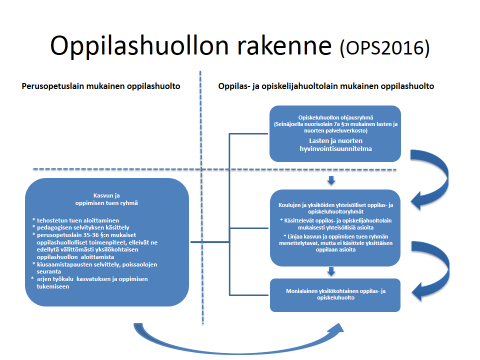 Hyllykallion koulu17. helmikuuta 20169:38Hyllykallion koulussa pyritään ottamaan huomioon maahanmuuttajaoppilaan kulttuurinen ja kielellinen tausta ja integroimaan hänet mahdollisimman joustavasti omanikäistensä joukkoon. Maahanmuuttajaoppilaiden perheitä informoidaan koulun yhteisistä tilanteista ja tilaisuuksista aina tarpeen mukaan kunnioittaen heidän etnisiä ja uskonnollisia perinteitään.Tarvittaessa järjestetään tukiopetusta koulun tukiopetuksen käytänteiden mukaan. Erityisesti suomen kielen käyttöä vahvistetaan maahanmuuttajaoppilaan opiskeluvalmiuksien lisäämiseksi.S2-opetus järjestetään Tanelinrannan koululla. Oman äidinkielen opetuksen järjestäminen vaihtelee lukuvuosittain tarpeen mukaan.Eri uskontojen opetuksessa voidaan hyödyntää video- ja etäyhteyksiä.Hyllykallion koulu8. maaliskuuta 20169:20Valinnaisuus Hyllykallion koulussaTaito- ja taideainevalinnaiset (T&T VAL):Kuvataide 4. luokka  Kuvataiteen opetuksen tavoitteet ja sisällöt ovat samat kuin eteläpohjalaisessa opetussuunnitelmassa seuraavin painotuksin:Painotettavat tavoitteet:T4: Ohjata oppilasta käyttämään monipuolisesti erilaisia materiaaleja, tekniikoita ja ilmaisun keinoja sekä harjaannuttamaan kuvan tekemisen taitojaan. T5: Ohjata oppilasta tavoitteelliseen kuvallisten taitojen kehittämiseen yksin ja yhteistyössä muiden kanssa. Painotettavat sisällöt:S2: Opetuksen sisällöt valitaan erilaisista ympäristöistä, esineistä, mediakulttuureista ja virtuaalimaailmoista. Opetuksessa käsitellään oppilaiden laajenevaa elinpiiriä kuvataiteen keinoin.Arviointi sisältyy oppiaineen arviointiin.Liikunta 5. ja 6. luokkaHyllykallion koulun viidennen ja kuudennen luokan liikunnan lisätunneilla keskitytään erityisesti oppilaiden yhdessä toimimiseen, myönteisen asenteen kehittymiseen ja kannustavassa ilmapiirissä liikkumiseen. Tarkoituksena on kehittää oppilaan omaa osallisuutta ja vastuuntuntoa sekä mahdollistaa onnistumisen kokemuksia. Painotettavat tavoitteet:T8: ohjata oppilasta työskentelemään kaikkien kanssa sekä säätelemään toimintaansa ja tunneilmaisuaan liikuntatilanteissa toiset huomioon ottaenT9: ohjata oppilasta toimimaan reilun pelin periaatteella sekä kantamaan vastuuta yhteisistä oppimistilanteista Painotettavat sisällöt:S2: Sosiaalinen toimintakykyOpetukseen valitaan myönteistä yhteisöllisyyttä lisääviä pari- ja ryhmätehtäviä, leikkejä, harjoituksia ja pelejä, joissa opitaan ottamaan toiset huomioon ja auttamaan muita sekä tehtäviä, joissa opitaan vastuun ottamista omasta toiminnasta, yhteisistä asioista ja säännöistä.Arviointi sisältyy oppiaineen arviointiin.Musiikkipainotteinen tuntijako, opetuksen toteutus ja opetussuunnitelma on kuvattu Musiikkipainotteinen opetus –alasivulla. Valinnaiset aineet (VAL):Hyllykallion koulu päivittää vuosittain koulukohtaisen valinnaisainetarjottimen, josta näkyvät valinnaisaineiden laajuus, tavoitteet ja arviointikriteerit.Oppilaan valinnaisuutta on vuosiluokilla 4.-6. yksi vuosiviikkotunti.Valinnaiset aineet ovat oppilaiden todellista valintaa.Valinnaiset aineet tarjotaan joustavasti koulun vahvuuksien ja resurssien mukaan.Valinnaiset aineet voivat olla eripituisia ja –laajuisia oppikokonaisuuksia.Alakoulussa yhden valinnaisen aineen tulee olla yrittäjämäistä toimintatapaa. Hyllykallio koulussa yrittäjämäinen toimintatapa voi olla myös useamman valinnaisaineen sisällöissä, työtavoissa ja tavoitteissa.Oppilaille tarjotaan oppimisen ja koulunkäynnin tukea myös valinnaisissa aineissa.Valinnaisaineita voidaan toteuttaa Hyllykallion koulussa useamman vuosiluokan yhdistelmänä ns. yhdysryhmissä.Oppilaat voivat vaikuttaa koulussamme järjestettävien valinnaisaineiden sisältöihin.Valinnaisaineiden valinta

Oppilaat voivat tehdä lukuvuoden aikana aloitteita ja esittää toivomuksia seuraavan lukuvuoden valinnaisainetarjottimelle. Oppilaat voivat osallistua valinnaisainetarjottimen suunnitteluun joko oppilaskunnan kautta tai kertomalla toiveitaan suoraan opettajille. Oppilaille voidaan järjestää myös kyselyitä valinnaisainetoiveista 3.-5. luokille.

Tulevan lukuvuoden valinnaisaineiden kurssikuvaukset tulee olla valmiina joulukuussa. Valinnaisainetarjotinta ja valinnaisaineita esitellään oppilaille tammi-helmikuussa. Oppilaat tekevät valinnat seuraavalle lukuvuodelle talvilomaan (viikko 9) mennessä. Valinnat ja valinnaisaineet vahvistetaan ennen lukuvuoden loppumista.
Vieraiden kielten vapaaehtoiset ja valinnaiset oppimäärät 

Opetuksen järjestäjä päättää, tarjoaako se kaikille yhteisten kieliopintojen lisäksi mahdollisuuden kielten valinnaisiin opintoihin. Valinnaisten kielten opiskelu on oppilaille vapaaehtoista.  

Alakoulussa alkava vapaaehtoinen A2-kieli valitaan kolmannen luokan keväällä.Musiikkipainotteinen opetus4. huhtikuuta 20169:36Hyllykallion koulussa tarjotaan musiikkipainotteista opetusta seinäjokelaisille musiikista innostuneille lapsille. Opetus järjestetään Hyllykallion koulussa toisesta luokasta alkaen. Aiempaa musiikin harrastamista tai osaamista ei edellytetä. Innostus ja myönteinen asenne musiikkia kohtaan riittävät.Mikäli painotetun opetuksen luokalle on enemmän halukkaita kuin voidaan ottaa, luokalle pääsevät arvotaan. Musiikkipainotteiseen tuntijaon valinta on sitova alakouluajan.Musiikkipainotteisen opetuksen keskeisenä tavoitteena on lapsen identiteetin, osallisuuden ja tunne-elämän kehittäminen. Tavoitteena on luoda myönteistä asennetta musiikkia kohtaan sekä vahvistaa lapsen musiikkiosaamista. Musiikkipainotteisessa opetuksessa ohjataan lasta musiikin harrastamiseen ja tuetaan musiikkiharrastuneisuutta eri yhteistyötahojen kanssa.Musiikkipainotteisen opetuksen valinneilla oppilailla on alakoulussa kaksi tuntia viikossa sidottuna musiikkiin. Lisäksi musiikki voi rikastuttaa muiden oppiaineiden opetusta. 2. ja 3. luokilla musiikkipainotteisen opetuksen oppilailla on yksi tunti viikossa enemmän kuin yleisen tuntijaon mukaan opiskelevilla. Opetuksen sisällöt ja tavoitteet ovat muuten samat kuin muussakin perusopetuksessa. Yläkoulussa musiikkipainotteista opetusta on mahdollisuus jatkaa Nurmon yläasteella tai Seinäjoen lyseolla, jos sinne syntyy musiikkipainotteinen ryhmä.Musiikkipainotteinen tuntijakoHyllykallion koulussa noudatetaan yleisen tuntijaon lisäksi myös musiikkipainotteista tuntijakoa, joka tarkoittaa, että musiikkipainotteisen opetuksen valinneet oppilaat opiskelevat yhden tunnin enemmän musiikkia koko alakouluajan kuin ei-musiikkipainotteiset oppilaat.Musiikkipainotteinen opetus toteutetaan seuraavasti:2. ja 3. luokka Musiikkipainotteisuus toteutetaan yhdellä lisätunnilla. 2.-3.-luokkalaisilla musiikkipainotteisen opetuksen valinneilla oppilaiden tuntijako on 21 (2. lk) ja 23 (3. lk).4.-6. luokkaMusiikkipainotteisuus toteutetaan taito- ja taideainevalinnaisuuden (T&T-val) kautta siten, että musiikkipainotteisen tuntijaon valinneella oppilaalla on t&t-val-tunti (1 vvt) sidottu musiikkiin.Musiikkipainotteinen opetussuunnitelma Maakunnallisen musiikin ops:n tavoitteet1. Osallisuus Ihmisenä kasvu ja identiteetin rakentuminen:Lapsi harjoittelee sosiaalisia ja vuorovaikutustaitoja ryhmän jäsenenä musiikki- ja muiden harjoitteiden avulla. Erilaisten taitojen ja persoonallisuuksien hyväksyminen ja arvostaminen musiikkitoiminnassa: Lasta rohkaistaan osallistumaan ryhmässä musiikilliseen tekemiseen ja hyväksymään ryhmän muut jäsenet. 2. Musiikin opetus ja muut oppiaineet sekä eheyttävät teematKaikilla peruskoulun luokka-asteilla 1-9 toteutetaan oppiainerajat ylittävää opetusta. Toteutetaan luokassa ja luokan ulkopuolella erilaisia projekteja yhdessä eri oppiaineiden kanssa. Tehdään yhteistyötä koulun ulkopuolisten tahojen kanssa: kunnissa toimivat musiikkiopistot, kansalaisopistot, seurakunnat, kirjastot, teatterit, museot, yhdistykset, festivaalit, orkesteri, vanhainkodit, sairaalat, yritykset. 3. Musiikilliset tiedot ja taidot sekä luova tuottaminenTutustutaan musiikkiin liikkuen, leikkien, laulaen ja koulusoittimilla soittaen. Käytetään erilaisia yhtyesoittoon valmentavia harjoitteita. Tutustutaan erilaisiin web-sovelluksiin opettajan johdolla. Hyllykallion koulun musiikkipainotteisen opetuksen toteutusMusiikkipainotteisen tuntijaon valinneet oppilaat voidaan sijoittaa eri luokille tai samaan luokkaan. Opetuksen järjestelyssä on mahdollisuus toteuttaa kokonaisopetuksen periaatteita sekä mm. palkki- ja työpistetyöskentelyä.  Niillä luokilla, joille musiikkipainotteisen tuntijaon valinneet oppilaat on sijoitettu, musiikki voi olla keskeinen pedagoginen väline tavoiteltaessa opillisia, sosiaalisia ja tunne-elämän taitoja.Musiikkipainotteisessa opetuksessa pyritään tekemään ja syventämään yhteistyötä eri tahojen, esim. kaupungin musiikkitoimijoiden ja seurakunnan kanssa.   Musiikkipainotteisessa opetuksessa sovelletaan myös teknologian ja median tarjoamia mahdollisuuksia. Musiikkipainotteisen opetuksen tavoitteitaTavoitteena on pedagogisesti joustava musiikin opiskelukokonaisuus, joka mahdollistaa musiikin opetuksen monipuoliset työtavat ja vuorovaikutustilanteet sekä yhteismusisoinnin.  Musiikkipainotteisessa opetuksessa oppilas:saa tukea identiteetin ja itsetunnon kasvuun.  saa työvälineitä tunteiden oppimiseen, hallintaan ja ilmaisuun.oppii opetussuunnitelman sisältöjä monipuolisesti. saa esiintyä ja näyttää osaamistaan omalla lähialueellaan.saa myönteisen asenteen musiikkia kohtaan ja tukea 
- mahdollisen musiikkiharrastuksen aloittamiseen / jatkamiseen.Musiikkipainotteinen opetus kerhotunteja hyödyntämällä Kerhojaksoja voidaan tarjota musiikkipainotteisen tuntijaon valinneille oppilaille. Syvennetään musiikintunnilla opittua.Mahdollisuus soitinvalmennukseen yksin tai/ja pienryhmässä.Aine123456YHT akAI77554432A1 (en)11223210B1 (ru)22MA33444321Ympäristö- ja luonnontieteet14YM22223314UE1112117HY (yhteiskuntaoppi)112HI123Taide- ja taitoaineet16MU1111116KU112211912KS222222123314LI22323314Valinnaiset aineet (VAL)1113A2*2226TUNTEJA YHTEENSÄ202022242525136